高一语文学生寒假作业参考答案专题1  课内文言文知识整合一、找出下列各句中的通假字并加以解释。①木直中绳，輮以为轮，其曲中规：“輮”通“煣”，用火烘木，使弯曲。②虽有其槁暴，不复挺者：“有”通“又”，再；“暴”通“曝”，晒。③君子博学而日参省乎己，则知明而行无过矣：“知”通“智”，智慧。④君子生非异也，善假于物也：“生”通“性”，资质，禀赋。⑤师者，所以传道受业解惑也：“受”通“授”，教授。⑥句读之不知，惑之不解，或师焉，或不焉：“不”通“否”。⑦自余为僇人，居是州，恒惴栗：“僇”通“戮”，刑辱。⑧意有所极，梦亦同趣：“趣”通“趋”，往、赴。⑨浩浩乎如冯虚御风，而不知其所止：“冯”通“凭”，乘。⑩山川相缪，郁乎苍苍：“缪”通“缭”，连结，盘绕。驾一叶之扁舟，举匏尊以相属：“尊”通“樽”，酒杯。然则诸侯之地有限，暴秦之欲无厌：“厌”通“餍”，满足。则胜负之数，存亡之理，当与秦相较，或未易量：“当”通“倘”，如果。二、找出下列句子中的古今异义词，并解释。①木直中绳，輮以为轮，其曲中规    以为：古义——把……做成    今义——认为②君子博学而日参省乎己，则知明而行无过矣博学：古义——广泛地学习    今义——学问渊博③蚓无爪牙之利，筋骨之强爪牙：古义——爪子和牙齿    今义——坏人的党羽④上食埃土，下饮黄泉黄泉：古义——地下的泉水    今义——人死后埋葬的地方⑤蟹六跪而二螯，非蛇鳝之穴无可寄托者寄托：古义——藏身   今义——把理想、希望、感情等放在（某人身上或某种事物上）⑥古之学者必有师学者：古义——求学的人      今义——指在学术上有一定成就的人⑦师者，所以传道受业解惑也所以：古义——用来……的    今义——表因果关系的连词⑧生乎吾前，其闻道也固先乎吾，吾从而师之从而：古义——跟从，而且    今义——连词，表目的或结果⑨今之众人，其下圣人也亦远矣，而耻学于师众人：古义——一般人        今义——众多的人，大家⑩小学而大遗，吾未见其明也小学：古义——小的方面学习  今义——指教育的一个阶段，也指实施这种教育的机构是故弟子不必不如师，师不必贤于弟子不必：古义——不一定        今义——用不着尺寸千里，攒蹙累积，莫得遁隐累积：古义——重叠、积压    今义——层层增加；积聚然后知山之特立，不与培塿为类然后：古义——这以后        今义——表承接，接着然后知吾向之未始游，游于是乎始于是：古义——从此          今义——连词，表承接，就这样少焉，月出于东山之上，徘徊于斗牛之间斗牛：古义——斗宿和牛宿，都是星宿名    今义——一种竞技方式 白露横江，水光接天    白露：古义——白茫茫的水汽              今义——二十四节气之一纵一苇之所如，凌万顷之茫然茫然：古义——旷远的样子                今义——完全不知道的样子各抱地势，钩心斗角钩心斗角：古义——围绕着中心，向外开拓  今义——指人各用心机，互相排挤一日之内，一宫之间，而气候不齐气候：古义——天气                     今义——一定地区里经过多年观察所得到的概括性的气象情况戍卒叫，函谷举，楚人一炬，可怜焦土可怜：古义——可惜                      今义——怜悯，值得怜悯较秦之所得与战胜而得者，其实百倍其实：古义——它实际上的数量            今义——实际上思厥先祖父，暴霜露，斩荆棘，以有尺寸之地祖父：古义——祖辈父辈                  今义——父亲的父亲今日割五城，明日割十城，然后得一夕安寝然后：古义——这以后                    今义——表承接，接着至于颠覆，理固宜然至于：古义——以致，以至于，由于上文情况引出下文结果。      今义——表示另提一事。向使三国各爱其地，齐人勿附于秦，刺客不行，良将犹在    不行：古义——不去行刺                 今义——能力、本事欠缺；水平不高且燕赵处秦革灭殆尽之际，可谓智力孤危，战败而亡，诚不得已智力：古义——智慧力量                 今义——理解事物的能力苟以天下之大，下而从六国破亡之故事，是又在六国下矣故事：古义——旧例                      今义——真实的或虚构的有关人物的事情三、找出下列各句中活用的字，解释，并按照活用的类型归类。①登高而招，臂非加长也，而见者远②假舟楫者，非能水也，而绝江河③上食埃土，下饮黄泉④生乎吾前，其闻道也固先乎吾，吾从而师之⑤吾师道也，夫庸知其年之先后生于吾乎⑥今之众人，其下圣人也亦远矣，而耻学于师⑦是故圣益圣，愚益愚⑧小学而大遗，吾未见其明也⑨巫医乐师百工之人，不耻相师⑩位卑则足羞，官盛则近谀日与其徒上高山，入深林，穷回溪因坐法华西亭，望西山，始指异之攀援而登，箕踞而遨舞幽壑之潜蛟，泣孤舟之嫠妇西望夏口，东望武昌方其破荆州，下江陵，顺流而东也侣鱼虾而友麋鹿六王毕，四海一长桥卧波，未云何龙？复道行空，不霁何虹朝歌夜弦，为秦宫人后人哀之而不鉴之，亦使后人而复哀后人也燕赵之君，始有远略，能守其土，义不赂秦后秦击赵者再，李牧连却之。以事秦之心礼天下之奇才日削月割，以趋于亡族秦者秦也，非天下也1．名词活用为一般动词②假舟楫者，非能水也，而绝江河：水，名词作动词，游泳。⑤吾师道也，夫庸知其年之先后生于吾乎：名词作动词，从师，学习。⑥今之众人，其下圣人也亦远矣，而耻学于师：下，名作动，低于。方其破荆州，下江陵，顺流而东也：东，方位名词作动词，向东走。长桥卧波，未云何龙？复道行空，不霁何虹：云、龙、虹，名词作动词，出现云、出现龙、出现虹。燕赵之君，始有远略，能守其土，义不赂秦：义，名词作动词，坚持道义。以事秦之心礼天下之奇才：礼，名词作动词，礼遇。族秦者秦也，非天下也：族，名词作动词，灭族。2．数词活用为一般动词六王毕，四海一——：一，数词作动词，统一。3．动词使动用法舞幽壑之潜蛟，泣孤舟之嫠妇：舞、泣，动词使动用法，使……起舞，使……哭泣。后秦击赵者再，李牧连却之：却，动词使动用法，使……退却，后退。4．名词意动用法④生乎吾前，其闻道也固先乎吾，吾从而师之：师，名词意动用法，以……为师。侣鱼虾而友麋鹿：侣、友，名词意动用法，以……为伴侣，以……为朋友。后人哀之而不鉴之，亦使后人而复哀后人也：鉴，名词意动用法，以之为鉴。5．形容词意动用法⑨巫医乐师百工之人，不耻相师：耻，形容词意动用法，以……为耻。因坐法华西亭，望西山，始指异之：异，形容词意动用法，以……为奇异，感到奇异。6．活用为为动用法后人哀之而不鉴之，亦使后人而复哀后人也：哀，动词为动用法，为之感到悲哀。7．名词活用为状语③上食埃土，下饮黄泉：上、下，方位名词作状语，向上、向下。日与其徒上高山，入深林，穷回溪：日，名词作状语，每天。攀援而登，箕踞而遨：箕，名词作状语，像簸箕一样。西望夏口，东望武昌：西、东，方位名词作状语，向西，向东。朝歌夜弦，为秦宫人：朝、夜，名词作状语，在早上、在晚上。日削月割，以趋于亡：日、月，名词作状语，一天天，一月月。8．形容词活用为名词①登高而招，臂非加长也，而见者远：高，形容词作名词，高处。⑦是故圣益圣，愚益愚：第一个圣/愚，形作名，圣人/愚人。⑧小学而大遗，吾未见其明也：小/大，形作名，小的方面/大的方面。⑩位卑则足羞，官盛则近谀：卑、盛，形容词作名词，（地位）低的人，（官位）高的人。四、特殊句式（一）将下列判断句按照不同的判断词分类归纳。①虽又槁暴，不复挺者，輮使之然也。②蚓无爪牙之利，筋骨之强，上食埃土，下饮黄泉，用心一也。③蟹六跪而二螯，非蛇鳝之穴无可寄托者，用心躁也。④师者，所以传道授业解惑也。⑤道之所存，师之所存也。⑥授之书而习其句读者，非吾所谓传其道解其惑者也。    ⑦此非曹孟德之诗乎？ 此非孟德之困于周郎者乎？⑧是岁，元和四年也。⑨六国破灭，非兵不利，战不善，弊在赂秦。    ⑩赂秦而力亏，破灭之道也。是故燕虽小国而后亡，斯用兵之效也夫六国与秦皆诸侯灭六国者，六国也。1．“……者，……也”①虽又槁暴，不复挺者，輮使之然也。③蟹六跪而二螯，非蛇鳝之穴无可寄托者，用心躁也。④师者，所以传道授业解惑也。 灭六国者，六国也2．“……，……也” ②蚓无爪牙之利，筋骨之强，上食埃土，下饮黄泉，用心一也。⑤道之所存，师之所存也。⑧是岁，元和四年也。⑩赂秦而力亏，破灭之道也。是故燕虽小国而后亡，斯用兵之效也3．“……，……者也”     ⑥授之书而习其句读者，非吾所谓传其道解其惑者也。4．“乃、必、亦、即、诚、皆、则”等副词表示肯定判断，用副词“非”表否定判断。 夫六国与秦皆诸侯⑦此非曹孟德之诗乎？ 此非孟德之困于周郎者乎？⑨六国破灭，非兵不利，战不善，弊在赂秦。（二）补充下列省略句的省略成分。①木直中绳，輮以为轮，其曲中规。虽有槁暴，不复挺者，輮使之然也。②戍卒叫，函谷举，楚人一炬，可怜焦土！③輮以为轮④巫医乐师百工之人，君子不齿，今其智乃反不能及，其可怪也欤！⑤居是州【答案】①木直中绳，輮以为轮，其曲中规。（木）虽有槁暴，不复挺者，輮使之然也。②戍卒叫，函谷举，楚人一炬，可怜（富丽堂皇的阿房宫化作了一片）焦土！③輮(之)以(之)为轮④巫医乐师百工之人，君子不齿，今其智乃反不能及（之），其可怪也欤！⑤居(于)是州（三）指出下列各倒装句的具体类型并翻译。①青，取之于蓝而青于蓝②句读之不知，惑之不解，或师焉，或不焉，小学而大遗，吾未见其明也。③秦人不暇自哀，而后人哀之；后人哀之而不鉴之，亦使后人而复哀后人也。④自其不变者而观之，则物与我皆无尽也，而又何羡乎！⑤蚓无爪牙之利，筋骨之强，上食埃土，下饮黄泉，用心一也。【答案】①青，取之于蓝而青于蓝状语后置句。靛青是从蓝草中取得的，可是比蓝草的颜色更深。②句读之不知，惑之不解，或师焉，或不焉，小学而大遗，吾未见其明也。宾语前置句。不通晓句读，不能解决疑惑，有的（句读）从师学习，有的（疑惑）却不从师学习，小的方面学习，大的方面却放弃不学，我没有看到他的明智之处。③秦人不暇自哀，而后人哀之；后人哀之而不鉴之，亦使后人而复哀后人也。宾语前置句。秦人来不及哀叹自己，而后人哀叹他们；如果后人哀叹他们却不把他们作为镜子来吸取教训，也只会使更后的人又来哀叹后人啊。④自其不变者而观之，则物与我皆无尽也，而又何羡乎！宾语前置句。要是从它们不变的一面来看，万物同我们都是永存的，又羡慕什么呢！⑤蚓无爪牙之利，筋骨之强，上食埃土，下饮黄泉，用心一也。定语后置句。蚯蚓没有锋利的爪子和牙齿，强健的筋骨，却能向上吃尘土，向下和地下水，是因为心思专一啊。（四）翻译下列被动句。①……不拘于时，学于余。②为国者无使为积威之所劫哉③戍卒叫，函谷举，楚人一炬，可怜焦土！【答案】①……不拘于时，学于余。    ……不被时俗约束，向我学习。②为国者无使为积威之所劫哉    治理国家的人不要被积久而成的威势胁迫。③戍卒叫，函谷举，楚人一炬，可怜焦土！    戍边的陈涉、吴广一声呼喊，函谷关被攻下，楚项羽放一把火，可惜华丽的阿房宫化为了一片焦土。五、重要实词积累（1）假舟楫者，非能水也，而绝江河。（横渡）（2）君子性非异也，善假于物也。（凭借）（3）吾从而师之（以…为师）     不耻相师（学习）（4）惑而不从师（有了疑难问题）（跟随）（5）始指异之（认为…奇特）（6）洋洋乎与造物者游，而不知其所穷（穷尽）（7）郯子之徒（同类或同一派别的人）（8）纵一苇之所如（往）（9）举酒属客，诵明月之诗（致意，引申为“劝酒”）（10）属予作文以记之（同“嘱”，嘱托）（11）固一世之雄也（本来）（12）六王毕，四海一（统一）（13）秦爱纷奢（喜爱）      使秦复爱六国之人（爱护）（14）青，取之于蓝而青于蓝（取出，提取）      取之尽锱铢（夺取）（15）族秦者，秦也（灭族）（16）诸侯之所亡（损失）（17）而秦兵又至矣（军队）（18）以地事秦（侍奉）（19）燕、赵之君，始有远略（开始，起初）      始速祸焉（才）（招致）（20）惜其用武而不终也（坚持到底）（21）下而从六国破亡之故事（旧）六、指出下面各句中虚词的用法和意义。【于】①青，取之于蓝而青于蓝第一个于，介词，从。第二个于，介词，比。②不拘于时，学于余第一个于，介词，被。第二个于，介词，向。③游于是乎始    复音虚词，于是，从此。【之】①作《师说》以贻之    代词，第三人称，他。②巫医乐师百工之人    指示代词，这。③古之学者必有师    结构助词，的。④句读之不知，惑之不解    结构助词，宾语前置的标志，不译。⑤蚓无爪牙之利，筋骨之强    结构助词，定语后置的标志，不译。⑥师道之不传也久矣    结构助词，取消句子独立性。【所】①道之所存，师之所存也    所字结构，所+动词=名词性短语，存在的地方。②而为秦人积威之所劫    为……所，表被动。③师者，所以传道受业解惑也    复音虚词，所以，用来……的。【其】①郯子之徒，其贤不及孔子    第三人称代词，他们的。②惑而不从师，其为惑也，终不解矣    指示代词，那些。③巫医乐师百工之人，君子不齿，今其智乃反不能及，其可怪也欤！    副词，表示反问语气，相当于“难道”“岂”/副词，表感叹语气④圣人之所以为圣，愚人之所以为愚，其皆出于此乎？    副词，表示揣测语气，相当于“恐怕”“不概”。⑤路曼曼其修远兮，吾将上下而求索    助词，起调节音节的作用，可不译。【而】①蟹六跪而二螯    连词，表并列。②君子博学而日参省乎己连词，表递进，译为并且、而且③觉而起，起而归    连词，表顺承，不译或译为“接着”“就”④惑而不从师，其为惑也，终不解矣    连词，表转折，但是⑤赂秦而力亏，破灭之道也连词，表因果，因而⑥人而无信，不知其可也连词，表假设，如果。⑦吾尝终日而思矣连词，表修饰【乎】①生乎吾前，其闻道也固先乎吾    介词，相当于“于”，在。②浩浩乎如冯虚御风，而不知其所止形容词词尾，……的样子③知不可乎骤得，托遗响于悲风助词，用于句中，表停顿。④此非曹孟德之诗乎语气词，用在句末，表示疑问，可译为“吗”【焉】①积土成山，风雨兴焉    兼词，于之，从这里。②盘盘焉，囷囷焉形容词词尾，……的样子。【以】①不赂者以赂者丧介词，表示原因。译为：因为，由于。②以赂秦之地封天下之谋臣，以事秦之心礼天下之奇才    介词，表示工具。译为：拿，用，凭着。③苟以天下之大，下而从六国破亡之故事，是又在六国下矣。    介词，表示凭借。译为：凭，靠。④作《师说》以贻之    连词，表目的，来。⑤以有尺寸之地    连词，表结果，才。⑥故不积跬步，无以至千里无以：没有什么办法用来……专题2  小说阅读指导参考答案一、阅读指导　  小说是以刻画人物形象为中心，通过完整的故事情节和具体的环境描写，揭示社会矛盾、反映现实生活的一种文学体裁。小说的三要素包括：人物、情节、环境。（一）分析小说中的环境【典型例题】“这是你的战争！”宗  璞①昆明下着雪。红土地、灰校舍和那不落叶的树木，都蒙上了一层白色。几个学生从校门走出，不顾雪花飘扬，停下来看着墙上的标语：“这是你的战争！This is your war！”②前几天，学校举行了征调大会，盟军为中国抗战提供了大批新式武器和作战人员，由于语言不通，急需译员。教育部决定征调四年级男生入伍，其他年级的也可以志愿参加。　　③历史系教授孟弗之从校门走出，他刚上完课。无论时局怎么紧张，教学必须坚持到最后一刻。一起走的几个学生问：“做志愿者有条件吗？”弗之微笑答道：“首先是爱国热情。英语也要有一定水平，我想一个大学生的英语水平足够对付了。”他看着周围的年轻人。谁将是志愿者？他不知道。可是他知道那些挺直的身躯里跳动着年轻的火热的心。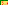 ④弗之走了一段路，迎面走来几个学生，恭敬地鞠躬。弗之不认得。一个学生走近说：“孟先生，我们是工学院三年级的，愿意参加翻译工作。”弗之想说几句嘉奖的话，却觉得话语都很一般，只亲切地看着那几张年轻而带几分稚气的脸庞，乱蓬蓬的黑发上撒着雪花，雪水沿着鬓角流下来，便递过一块叠得方整的手帕。一个学生接过，擦了雪水，又递给另一个，还给弗之时已是一块湿布了。 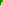 ⑤雪越下越大了。弗之把那块湿布顶在头上，快步往回走。这时，一个年轻人快步跟上来，绕到前面，唤了一声：“孟先生。”弗之认得这人，是中文系学生，似乎姓蒋。他小有才名，文章写得不错，能诗能酒，也能书能画。“孟先生。”那学生嗫嚅着又唤了一声。弗之站住，温和地问：“有什么事？”蒋姓学生口齿不清地说：“现在四年级学生全部征调做翻译，我……我……”弗之猜道：“你是四年级？”“我的英文不好，不能胜任翻译。并且我还有很多创作计划……”“无一例外。”弗之冷冷地说，并不看他，大步走了。 蒋姓学生看着弗之的背影，忽然大声说：“你们先生们自己不去，让别人的子弟去送死！”弗之站住了，一股怒气在胸中涨开，他回头看那学生。学生上前一步：“只说孟先生是最识才的，叫人失望。”弗之转身，尽量平静的说：“你，你无论怎样多才，做人是不能打折扣的，一切照规定办。”弗之走得很慢，自觉脚步沉重，回到住处时，只见院子里腊梅林一片雪白。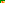 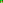 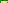 ⑥此刻，弗之的外甥、生物系学生澹 台玮正在萧子蔚老师的房间里。玮是三年级，但学分已够四年级。师生两人对坐在小木桌旁，讨论着生物学的问题。子蔚感到玮有些心不在焉，已有点猜到他的心思。待讨论告一段落，玮道：“也是商量。”他停顿了一下，说：“我只是觉得战场和敌人越来越近，科学变得远了，要安心念书似乎很难。” “可是你并不在征调之列。生物化学是新学科，需要人开拓，要知道得到一个好学生是多么不容易。我也很矛盾。”子蔚站起身，走到窗前。学已停了，腊梅林上的雪已消了大半。玮也走到窗前，默默地望着窗外。过了一会儿，玮转身向着子蔚：”我会回来的。”“那是当然。”子蔚说。玮向子蔚鞠了一躬。子蔚向前一步，拉着他的手郑重地说；“我尊重你的决定。”玮再鞠一躬，走出房间，回头说：“萧先生，我回去了。”子蔚默默地看着他下楼，又到窗前，看他出了楼门，沿小路往腊梅林中去了。                            （节选自长篇小说《西征记》，有删改，标题为选者所拟）1.请找出文中能反映小说环境的句子，概述小说描写的时代背景。【参考答案】句子：昆明下着雪。红土地、灰校舍和那不落叶的树木，都蒙上了一层白色。墙上的标语：“这是你的战争！This is your war！”学校举行了征调动员大会。盟军为中国抗战提供了大批新式武器和作战人员，由于言语不通，急需译员。院子里腊梅林一片雪白。子蔚站起身，走到窗前。雪已停了，腊梅林上的雪已消了大半。从这些文字中可以看出，反映的时代背景是：中国的西南地区昆明，抗日战争时期。2.请探究文中自然景物叙写的深刻寓意，以及对表现人物的作用。【参考答案】景物描写的深刻寓意： 雪：昆明很少下雪，用下雪天寒渲染气氛，暗示战事紧急，形势严峻。 腊梅林：用傲雪的腊梅，象征爱国知识分子的高洁品格。景物描写在表现人物方面的作用： 孟弗之见到雪白的腊梅林，暗喻他路遇蒋姓学生后的沉重心情。萧子蔚、澹台玮面对雪已消了大半的腊梅林，暗示他们消解了内心的淡淡纠结，彼此之间理解更深了。 澹台玮走入腊梅林，人与梅相映，隐喻坚贞人格。（二）分析小说中的情节【典型例题】   会明沈从文①会明是三十三连一个火夫。提起三十三连，很容易使人记起国民军讨袁时在黔湘边界一带的血战。事情已十年了。如今的三十三连，全连中只剩会明一人同一面旗帜十年前参加过革命战争，光荣的三十三连俨然只是为他一人而有了。旗在会明身上谨谨慎慎的缠裹着，他忘不了蔡锷都督说过“把你的军旗插到堡上去”那一句话。②这十年来的纪录是流一些愚人的血升一些聪明人的官。这一次，三十三连被调到黄州前线。会明老早就编好三双草鞋，绳子、铁饭碗、成束的草烟，都预备得完完全全。他算定这热闹快来了。在开向前防的路上，他肩上的重量不下一百二十斤，但是他还唱歌，一歇息，就大喉咙说话。③驻到前线三天，一切却无动静。白天累了，草堆里一倒就睡死，可是忽然在半夜醒来，他就想，或者这时候前哨已有命令到了？或者有夜袭的事发生了？或者有些地方已动了手？他打了一个冷战，爬起身来，悄悄走出去望了一望帐篷外的天气，走近哨兵身边，问：“大爷，怎么样，没有事情么？”“没有。”“我好像听见枪声。”“说鬼话。”他身上也有点发冷，就又钻进帐篷去了。他还记得去年鄂西战役，时间正是六月，人一倒下，气还不断，糜碎处就发了臭，再过一天，全身就有小蛆在爬。为了那太难看、与鼻子太不相宜的六月情形，他愿意动手的命令即刻就下。④然而前线的光景和平了许多。这和平倘若当真成了事实，真是一件使他不大高兴的事情。人人都并不欢喜打仗，但期望从战事中得到一种解决：打赢了，就奏凯；败了，退下。总而言之，一到冲突，真的和平也就很快了。于是，他逢人就问究竟什么时候开火，他那样关心，好像一开火就可以擢升营长。可是这事谁也不清楚，看样子，非要在此过六月不可了。⑤去他们驻防处不远是一个小村落，看看情形不甚紧张，就有乡下人敢拿鸡蛋之类陈列在荒凉的村前大路旁，同这些军人冒险做生意。会明常常到村子里去，一面是代连上的弟兄买一点东西，一面是找个把乡下上年纪的人谈一谈话。他一到村落里，找到谈话的人，就很风光地说及十年前的故事。有时也不免小小吹了一点无害于事的牛皮，譬如本来只见过蔡锷两次，说顺了口，就说是四五次。他随后把腰间缠的小小三角旗取了下来。“看，这个！”看的人露出吃惊的神气，他得意了。“看，这是他送我们的，他说‘嗨，勇敢点，插到那个地方去！’你明白插到哪个地方去吗？”听的人自然是摇头，他就慢慢地一面含着烟管一面说……⑥因为这慷慨的谈论，他得到一个人赠送的一只母鸡，带回帐篷，用一个无用处的白木子弹箱安置了它。到第二天一早，木箱中多了一个鸡卵，第三天又是一个。他为一种新的兴味所牵引，把战事的一切完全忘却了。他同别人讨论这只鸡时，也像一个母亲与人谈论儿女一样。他夜间做梦，就梦到有二十只小鸡旋绕脚边吱吱地叫。鸡卵到后当真积到了二十枚，就孵小鸡。小鸡从薄薄的蛋壳里出到日光下，一身嫩黄乳白的茸毛，啁啾地叫喊，把会明欢喜到快成疯子。白天有太阳，他就把小鸡雏同母鸡从木箱中倒出来，尽这母子在帐篷附近玩，自己却赤了膊子咬着烟管看鸡玩，或者举起斧头劈柴，把新劈的柴堆成塔形。遇到进村里去，他把这笼鸡也带去，给原来的主人看，像那人是他的亲家。从旧主人口中得到一些动人的称赞后，他就非常荣耀骄傲还极谦虚地说：“这完全是鸡好，它太懂事了，它太乖巧了。”看样子，为了这一群鸡雏发育的方便，会明已渐渐地倾向于“非战主义”了。⑦后来，和议的局势成熟，照例约好各把军队撤退。队伍撤回原防时，会明的财产多了一个木箱，一个鸡的家庭。无仗可打，把旗插到堡子上便一时无从希望。但他喂鸡，很细心地料理它们，他是很幸福的。六月来了，这一连人没有一个腐烂，会明望着这些人微笑时，那微笑的意义，是没有一个人明白的。 (有删改)请概括出小说的情节内容。【参考答案】小说以会明养鸡为转折点，可分为两个部分：第一部分（①～⑤）写会明被派往前线，渴望战争，炫耀他的三角旗；第二部分（⑥～⑦）写会明喂养小鸡后成为一个“非战主义”，期待和平，感到生命的意义和幸福。4.文中多出写到“插军旗”，请说明这个细节在全文的作用。【参考答案】这个细节贯穿全篇，前后呼应，体现小说的整体性；会明对插军旗由渴望到不抱希望，形成一种反差的艺术效果。（三）分析小说中的人物【典型例题】《会明》1.文中两处画线句分别表现了会明什么样的精神状态？请简要分析。【参考答案】第一处,向别人吹嘘过去的荣耀,满足虚荣心，体现内心的空虚；第二处，从喂鸡的成就中获得满足，体现内心的充盈。2.请探究小说结尾“微笑的意义”的意蕴。【参考答案】这个六月没有士兵因战事而伤亡、腐烂,会明对此感到欣慰；在喂鸡的行为中，会明体验到幸福感；从热衷于战争转变到“非战主义”，会明感到思想提升的快乐；心灵世界由单一走向丰富，会明的生命变得更加立体。二、综合训练（一）阅读下面的文字，完成1～4题。素  姑师陀当阳光从屋背上照进这个寂静的老宅，素姑，一个像春天般温柔，看见人和说话时总是婉然笑着的，走路时像空气在流似的无声的女子，很早很早她就低着头开始绣花了。孟林太太这时候照例在床上睡她的午觉。院子里有个开始凋零的丝瓜棚，自早晨就没有人来过，就在这种静止气氛中，素姑正是坐在院子里绣花。素姑十二岁就学会各种女红。她给自己缝绣，也给亲友们和邻舍家的女友们。于是一年，十年……唉！后来连比她小十岁的的少女也出嫁了。现在素姑是二十九岁！没有人能计算她总共绣过多少！时光无声地过去。素姑低着头已经绣了半只孟林太太的鞋面，在青缎的底上绣完两朵四瓣梅了。“妈，几点钟啦？”素姑心中忽然如有所动，忍不住抬起头来问。孟林太太早已醒了，正一无所欲的在床上领略午睡后的懒倦。“瞧瞧看。”这是她照例的回答。那放在妆台上的老座钟，不知几时就停摆了。素姑手中捏着针线，惆怅的望着永远是说不尽的高和蓝而且清澈的果园城的天空；天空下面，移动着云。于是，是发黑色的树林，是青灰色的天陲，是茅舍，猪，狗，大路，素姑上坟祭扫时候看见过的；是远远的帆影，是晚霞，是平静的嫣红发光的黄昏时候的河，她小时候跟女仆们去洗衣裳看见过的。她想的似乎很远很远……一个沉重的脚步声蓦地里走进来，素姑吃了一惊。“老王，老王！”她转过头去喊。“嗯！”送水的这样应着，一面担了水急急往厨房里走。忽然间她自己也觉得好不奇怪，真个的，她喊老王做什么呢，老王每天在这个时候进来，给孟林太太家担水快二十年了。“果园里的果子卸光了吗？”她高声问。“卸光了，小姐；早就卸光了。”老王并不回头，说着时早已走过去了。庭院里接着又恢复原有的平静，远远的有一只母鸡叫着，在老槐树上，一只喜鹊拍击着树枝。“早就卸光了。”素姑在心里想，她的头又低下去了。时光是无声的，但是每一个小城里的日子都有一种规律。“还不该烧饭吗，刘嫂？”素姑抬起头来问。刘嫂——孟林太太家的女仆，这天下午到河上洗衣裳去了，也许正在大门口和果园城的兴致永远很好的娘儿们闲谈。那个老座钟，我们说过它早就停了。正在这时走进来一个卖绒线的。她走进来的时候并不曾呼喊，甚至没有发出一点声音，以前她是每天都来的。“买点什么吧，小姐？”素姑并不要买什么，然而她仍旧想看看。于是在天井里，就在泥地上，卖绒线的坐下去，随后打开篮子，一些红的绿的绫绢露出来。素姑拣块杏红绫子，接着她又看中一种羽毛辫条。忽然间，仅仅是忽然间，当她想到这些东西该配到哪里最合适时——“不要了。”她说。她什么都不要了。她把卖绒线的货篮推开。“你明天出嫁时候用得着的，小姐。”卖绒线的发慌的喊。素姑感到受了一下更重的打击。她站起来，不，她什么都不要了，卖绒线的从后面望着她走进寂静的又深又大的上房。“外面是什么人？”孟林太太大声问。这时候她已经起来，在床上坐着，她的耳朵近几年有点聋。素姑没有回答就走进自己的闺房。她从书桌上拿起一本书，一本展开着的不知几时忘记收起来的“漱玉词”:……莫道不消魂，帘卷西风，人比黄花瘦。接着，她的手又废然垂下去，她的眼睛移到面前的镜子上去了。在镜子里，一个长长的鹅蛋形脸蛋儿；一绺散乱的头发从额上挂下来；一双浅浅的眉在上面画了两条弧线；眼的周围有一道淡黄的灰晕；她的嘴唇仍旧是好看的有韵致的，却是褪了色的。素姑正是这样望着，右手支着头。在窗外，雁嘹唳着从将晚的果园城上空飞过，晚风萧索地在庭院里凋零的丝瓜棚上发出轻微的响声。于是书从她手里落下去，渐渐的连镜子也在她眼里消失了，一颗泪珠从她脸上滚下来，接着又是一颗。一九三九年十月十日（选自《果园城记》，有删改）1.文中画横线的语句对文章内容的表达有什么作用？（6分）【参考答案】①表现素姑对过去温馨恬静、富有生气的乡村生活的怀念；②反衬今天小城封闭、死寂、刻板的生活状态；③表明素姑对未来生活的向往。（每点2分）2.文中两处画波浪线的句子分别表现了素姑什么样的心理状态？请简要说明。（4分）（1）素姑心中忽然如有所动，忍不住抬起头来问。（2分）【参考答案】①表现素姑心中忽然有点不安于刻板、重复、沉寂的生活。（答出“不安、单调、乏味、平淡、机械、枯燥”之类的词语即可，1分）②有一点青春的骚动、一点生活的期盼。（答出“期待”“向往”即可，1分）（2）“早就卸光了。”素姑在心里想，她的头又低下去了。（2分）【参考答案】①表现素姑由“卸光的果子”想到自己凋谢的青春而产生的伤感、失落、无可奈何。（答出“伤感、失落、无可奈何”其中一种即可，1分）②“早”体现上述情感程度之深。（1分）3.请简要分析小说尾段景物描写的作用。（4分）【参考答案】①写“雁嘹唳”“晚风萧索的响声”，以动衬静，写出“果园城”的沉寂、萧索。（1分）②以沉寂、萧索、凋零之景衬托素姑悲伤、寂寞的心情。（2分）（手法1分，情感1分）③以景结情，含蓄蕴藉，意味悠长。（1分）4.文中两处写到早就停摆的“老座钟”，请探究这一细节的深刻意蕴。（6分）【参考答案】①早就停摆的老座钟，失去了“活力”，完全静止。②徒留形式的老座钟，成了纯粹的摆设，象征素姑的悲剧人生。③老座钟早就停摆，果园城的日子一成不变，暗示了果园城人生活的因循守旧。④寓示社会的动荡没有对小城封闭的生活产生丝毫影响。（每点2分）（二）阅读下面的作品，完成1～4题。黄昏里的男孩余华这天下午，秋天的阳光照耀着这个男孩，他的双手被反绑到了身后，绳子从他的脖子上勒过去，使他没法低下头去，他只能仰着头看着前面的路，他的身旁是他渴望中的水果，可是他现在就是低头望一眼都不可能了，因为他的脖子被勒住了。只要有人过来，就是顺路走过，孙福都要他喊叫：“我是小偷。”孙福坐在水果摊位的后面，坐在一把有靠背的小椅子里，心满意足地看着这个男孩。他不再为自己失去一只苹果而恼怒了，他开始满意自己了，因为他抓住了这个偷他苹果的男孩，也惩罚了这个男孩，而且惩罚还在进行中。他让他喊叫，只要有人走过来，他就让他高声喊叫，正是有了这个男孩的喊叫，他发现水果摊前变得行人不绝了。很多人都好奇地看着这个喊叫中的男孩，这个被捆绑起来的男孩在喊叫“我是小偷”时如此卖力，他们感到好奇。于是孙福就告诉他们，一遍又一遍地告诉他们，他偷了他的苹果，他又如何抓住了他。如何惩罚了他，最后孙福对他们说：“我也是为他好。”孙福这样解释自己的话：“我这是要让他知道，以后再不能偷东西。”说到这里，孙福响亮地问男孩：“你以后还偷不偷?”男孩使劲地摇起了头，由于他的脖子被勒住了，他摇头的幅度很小，速度却很快。“你们都看到了吧?”孙福得意地对他们说。这一天的下午，男孩不停地喊叫着，他的嘴唇在阳光里干裂了，他的嗓音也沙哑了。到了黄昏的时候，男孩已经喊叫不出声音了，只有咝咝的摩擦似的声音，可是他仍然在喊叫着：“我是小偷。”走过的人已经听不清他在喊些什么了，孙福就告诉他们：“他是在喊‘我是小偷’。”然后，孙福给他解开了绳子。这时候天就要黑了，孙福将所有的水果搬上板车，收拾完以后，给他解开了绳子。孙福将绳子收起来放到了板车上时，听到后面“扑通”一声，他转过身去，看到男孩倒在了地上，他就对男孩说：“我看你以后还敢不敢偷东西?”说着，孙福骑上了板车，沿着宽阔的道路向前骑去了。男孩躺在地上。他饥渴交加，精疲力竭，当孙福给他解开绳子后，他立刻倒在了地上。孙福走后，男孩继续躺在地上，①他的眼睛微微张开着，仿佛在看着前面的道路，又仿佛是什么都没有看。男孩一动不动地躺了一会以后，慢慢地爬了起来，又靠着一棵树站了一会，然后他走上了那条道路，向西而去。男孩向西而去，他瘦小的身体走在黄昏里，一步一步地微微摇晃着走出了这个小镇。有几个人看到了他的走去，他们知道这个男孩就是在下午被孙福抓住的小偷，但是②他们不知道他的名字，也不知道他来自何处，当然更不会知道他会走向何处。他们都注意到了男孩的右手，那中间的手指已经翻了过来，和手背靠在了一起，他们看着他走进了远处的黄昏，然后消失在黄昏里。1.请用简明的语言概括这篇小说的情节内容。(4分)【参考答案】小男孩偷拿了水果摊上的一只苹果，遭到摊主孙福野蛮的肉体和精神折磨，过路和围观者无人劝阻，小男孩被折磨得精疲力竭后消失在黄昏里。（4分） 2.解释下列两句话在文中的含意。(6分)(1)他的眼睛微微张开着，仿佛在看着前面的道路，又仿佛是什么都没有看。【参考答案】男孩被折磨得精疲力竭，看不清前面的路，也不知道自己的人生之路在哪里(暗示这次经历对他今后的人生将会产生严重的影响。)(2)他们不知道他的名字，也不知道他来自何处，当然更不会知道他会走向何处。【参考答案】连用三个“不知道”写出路过和围观的人对男孩的遭遇袖手旁观，漠不关心，表现了人性的自私冷漠。3.请简要概括孙福的形象特点。(4分)【参考答案】①毫无怜悯和同情心。②心理扭曲残忍，恃强凌弱，以折磨人为快乐。（4分）4.有评论者认为这篇小说笔调冷峻，试从作品内容和叙事的角度作简要分析。(6分)【参考答案】内容：选取令人感到残忍的事件，揭示人性的丑陋和阴暗。(3分)叙事：通过重复的描述呈现血淋林的场面，令人不寒而粟；用不动声色的文字隐藏叙述者的情感态度，带给读者冰冷的悲剧感和冷静的反思。（3分，答出其中一点即可）专题3  充分运用你的生活积累参考答案【名家语录】没有生活或面对生活冷漠、远离，就感受不到生活对自己心灵的冲击，自然也就不会有体验、理解和表现生活的愿望。                                         ——巴金一、课内文本借鉴文本1： 园墙在金晃晃的空气中斜切下—溜荫凉，我把轮椅开进去，把椅背放倒，坐着或是躺着，看书或者想事，撅一杈树枝左右拍打，驱赶那些和我一样不明白为什么要来这世上的小昆虫。蜂儿如一朵小雾稳稳地停在半空；蚂蚁摇头晃脑捋着触须，猛然间想透了什么，转身疾行而去；瓢虫爬得不耐烦了，累了祈祷一回便支开翅膀，忽悠一下升空了；树干上留着一只蝉蜕，寂寞如一间空屋；露水在草叶上滚动，聚集，压弯了草叶轰然坠地摔开万道金光。      满园子都是草木竞相生长弄出的响动，悉悉碎碎片刻不息。这都是真实的记录，园子荒芜但并不衰败。      除去几座殿堂我无法进去，除去那座祭坛我不能上去而只能从各个角度张望它，地坛的每一棵树下我都去过，差不多它的每一米草地上都有过我的车轮印。无论是什么季节，什么天气，什么时间，我都在这园子里呆过。有时候呆一会儿就回家，有时候就呆到满地上都亮起月光。记不清都是在它的哪些角落里了。我一连几小时专心致志地想关于死的事，也以同样的耐心和方式想过我为什么要出生。这样想了好几年，最后事情终于弄明白了：一个人，出生了，这就不再是一个可以辩论的问题，而只是上帝交给他的一个事实；上帝在交给我们这件事实的时候，已经顺便保证了它的结果，所以死是一件不必急于求成的事，死是一个必然会降临的节日。这样想过之看我安心多了，眼前的一切不再那么可怕。比如你起早熬夜准备考试的时候，忽然想起有一个长长的假期在前面等待你，你会不会觉得轻松一点?并且庆幸并且感激这样的安排?剩下的就是怎样活的问题了，这却不是在某一个瞬间就能完全想透的、不是一次性能够解决的事，怕是活多久就要想它多久了，就像是伴你终生的魔鬼或恋人。所以，十五年了，我还是总得到那古园里去、去它的老树下或荒草边或颓墙旁，去默坐，去呆想、去推开耳边的嘈杂理一理纷乱的思绪，去窥看自己的心魂。                                                        ——《我与地坛》问题：1.请从文本中找出属于作者生活积累的语句。【参考答案】“蜂儿如一朵小雾稳稳地停在半空；蚂蚁摇头晃脑捋着触须，猛然间想透了什么，转身疾行而去；瓢虫爬得不耐烦了，累了祈祷一回便支开翅膀，忽悠一下升空了；树干上留着一只蝉蜕，寂寞如一间空屋；露水在草叶上滚动，聚集，压弯了草叶轰然坠地摔开万道金光。”“满园子都是草木竟相生长弄出的响动，悉悉碎碎片刻不息。” 2.这些来自作者生活中的积累有什么作用？【参考答案】这些对生活素材的积累表现了地坛生机勃勃、生命力旺盛的特点。为文章中“我”对于人生理解的转变提供了依据。地坛虽然饱经沧桑，但依然焕发出活力，这样的地坛让“我”逐渐明白“个人，出生了，这就不再是一个可以辩论的问题，而只是上帝交给他的一个事实；上帝在交给我们这件事实的时候，已经顺便保证了它的结果，所以死是一件不必急于求成的事，死是一个必然会降临的节日。这样想过之看我安心多了，眼前的一切不再那么可怕”。文本2：【课内文本借鉴】当蜘蛛网无情地查封了我的炉台，当灰烬的余烟叹息着贫困的悲哀，我依然固执地铺平失望的灰烬，用美丽的雪花写下：相信未来。当我的紫葡萄化为深秋的露水，当我的鲜花依偎在别人的情怀，我依然固执地用凝露的枯藤，在凄凉的大地上写下：相信未来。                                      (《相信未来》节选)节选诗歌部分在所选用的意象上有什么特点？【参考答案】诗歌为事而作，作者所选用的“蜘蛛网”、“余烟”、“深秋的露水”、“枯藤”等这些灰色的意象暗示了“文革”那个阴云密布、荒芜、穷困、艰难的时代。这些生活中常见的事物引起我们对那段暗淡历史的体味，更能从中感受到作者内心的痛苦与无奈。从另一个方面，我们也看出作者对生活的感触之敏锐，感受之深刻。二、解读“生活积累”1.你认为什么是“生活积累”？【参考答案】生活学习的过程中要始终保持有一颗敏感细腻的心，要用自己的眼睛和心灵真实、及时地记录下生活中发生在身边的细小事情，学会观察生活，积累阅读，在现实学习生活中获取写作的灵感，积累写作的素材。2.我们为什么要重视“生活积累”？【参考答案】①有话可说，有情可抒，有理可论②真实可信，富有生活气息③引起阅读共鸣3.“生活积累”可以积累哪些内容？【参考答案】①自然素材（传统意象、景物、事物……） ②人物素材（古今中外名人、小人物……）③文化素材（文化常识、文学作品、名胜古迹……）【能力提升】一、片段训练：训练1：（1）雪是冬天最典型的的景物，请以雪花为素材，写出我们对寒冷的体悟。【参考答案】那时候还很小的我还清晰地记得有生以来看过的第一场雪，真正的雪。雪白得如同羊毛毯，让人感觉不到寒冷，只想躺上下去取暖，雪那么地可爱，丝毫不觉得它寒冷；厚厚的，一脚踩下去，也不会达到地面。为了在上面行走，还拿出了只有在雨天才会拿出的雨鞋，寒冷，有一种奇特的味道，新奇的尝试好像只能发生在寒冷中。走在雪地中，还是感觉寒冷袭来，雪水正在渗入，冻僵了的脚掌，不得不卷缩着，硌得生痛，又在行走中慢慢变暖与刺骨的寒意交织，形成一种痒人难耐的痛，这时，寒冷又有刻骨铭心的味道。 （2）积累的生活素材体现在哪里？【参考答案】“雪白得如同羊毛毯，让人感觉不到寒冷，只想躺上下去取暖，雪那么地可爱，丝毫不觉得它寒冷；厚厚的，一脚踩下去，也不会达到地面。”（雪的颜色、质感——自然素材的自然特征）“寒冷，人有刺骨疼痛的味道。”“还是感觉寒冷袭来，雪水正在渗入，冻僵了的脚掌，不得不卷缩着，硌得生痛，又在行走中慢慢变暖与刺骨的寒意交织，形成一种痒人难耐的痛，这时，寒冷又有刻骨铭心的味道。”（冬天的寒冷给人细腻、刻骨铭心的生活感受——人物素材的心理和身体的感觉。）训练2： （1）从初中毕业，来到了新的环境生活学习，难免对父母家人或者初中好友有思念之情。从我们的生活之中，我们可以选择哪些自然素材呢？选择这些素材的原因是什么？【参考答案】柳自然特征：心中对家人、朋友的浓郁的思念之情如同柔软、绵长的柳枝。文化内涵：“柳”的谐音是“留”，“柳”作为传统文化意象经常被用于表达惜别和思念之情。  炊烟自然特征：轻盈、朦胧、如丝如纱、随风飘向远方，这些自然特征和思念的绵长，以及对过去生活的回忆，家人、朋友不在自己身边的特征一致。人文属性：炊烟是一种源远流长的文化；有人说，炊烟是种在屋顶上的精神的庄稼；有人说，炊烟是抓在天空手里的小辫子；有人说，炊烟是一种朴素的计时方式；有人说，炊烟是围着锅台转的娘对野孩子的柔声呼唤……文化内涵：炊烟，是揉碎在心底浓浓的乡情，是流淌在血液里化不开的亲情，印刻在内心深处，永远也割不断。一想到那袅袅升起的炊烟呀，心中便升腾起一股回家的欲望。家，多美好的田园呀，多温馨的感觉啊!（2）请你以积累的自然素材为寄托，写一写你思念的感受。【参考答案】青青的山岗，密密的树林，风很柔，我的身体似乎一直裹在丝绸里。山岗下的农家飘起了炊烟。炊烟升起得很有诗意，缓缓的，一丝一缕的，就像我的思念。长长的烟雾升到高处就散了，春风吹，吹乱了炊烟，也吹乱了我的思念。训练3：假设你从小生长大的小区，现在不得不面临拆迁，很多熟悉的事物消逝，你的感受如何？【参考示例】可是，这样的地方还真的存在过吗？这棵树真的存在过吗？连同邻近的便利商店以及我的家园，真的存在过吗？    眼前，早已没有了那棵大树的身影，大树被砍后裸露的树桩已在风雨的侵蚀下模糊得无法看出它的年轮；那家提供了我十年冰激凌的商店也在强势的推土机的碾压下成了断垣残壁零砖碎瓦……这是战后的废墟吗？还是没有硝烟的战场？“当时只道是寻常”，看着浩荡拆迁下已经面目全非的小区，我的心中五味杂陈。我现在才明白自己失去的绝不仅仅是一个地方、一棵树而是一个曾经的家园……如果不是这片废墟、这棵树桩作为一种证据存在着，连记忆似乎都不那么真实了。  二、规律总结1.“生活积累”应该积累哪些方面的内容？【参考答案】①自然素材——自然特征、人文属性、文化内涵②人物素材——形象特点、性格特征、生活方式、社会意义2.在使用积累的生活素材时有哪些注意点？①由表及里，深挖内涵。②由此及彼，丰富角度③详略得当，合理剪裁④从一而终，紧扣主旨【升格研讨】一、原作阅读请阅读下面的习作，对文本进行批注评点（不少于三处）。我把童真留在心中    大人们总喜欢说，你该长大了，成熟了，可我却不想“长大”，我想一直拥有孩子的那一份童真。童真，每个人都拥有过。可是，每当年岁渐长，我们的童真就少了一分。每天我们一睁眼，世界仿佛了如指掌。这孩子就不同，孩子眼中的世界总能发现一些新奇的东西。傅雷在家书中要求孩子要怀有一颗赤子之心。只有这样，自己的心还不会老去。沈复在《浮生六记》中记录下了自己与妻子生活中的琐事，这些事情看起来毫不起眼，就被他写得津津有味。他一定也是一个保持童真的人。因为只有拥有童真的人，才能攫取那些细微的、不起眼的乐趣。很多时候，人们总会抱怨生活无趣，每天上演着相同的剧情。就是罗丹早就告诉过我们答案：“生活中并不缺少美，而是缺少发现美的眼睛。”二、指出问题①这种体验的得来有生活的现场感，但缺少具体生活细节的支撑，显得不够厚实，也缺乏一定的说服力。②缺少自我生活的在场和思考，感受单薄而飘忽。③没有自我经验的融入，这种引述就显得很生硬。三、升格作文【参考示例】我把童真留在心中    大人们总喜欢说，你该长大了，成熟了，可我却不想“长大”，我想一直拥有孩子的那一份童真。①（这种体验的得来有生活的现场感，但缺少具体细节的支撑，显得不够厚实，也缺乏一定的说服力）   （升格：小时候，我很喜欢吃三叶草。总是摘一大把一大把的三叶草，把叶子摘掉，将根茎用水清洗后，放在嘴中咀嚼。那时候的我天真、傻气，无论什么东西，不敢尝试，甚至连小辣椒我都尝过，直到现在。三叶草那酸酸涩涩的味道还藏在我的脑海中。那是童年的味道啊！——“三叶草”的食用方式和味道，这是童年最深刻的记忆。）童真，每个人都拥有过。可是，每当年岁渐长，我们的童真就少了一分。每天我们一睁眼，世界仿佛了如指掌。这孩子就不同，孩子眼中的世界总能发现一些新奇的东西。②（缺少自我生活的在场，感受单薄而飘忽）（升格：弟弟一岁多，刚学会走路，对这个世界的每一样东西都充满着疑惑。有一次，我看见他盯着墙角，那神情犹如哥伦布发现新大陆。我沿着他的目光望去，一只飞虫正在不停地挣扎着，扇动着翅膀。我不知道他发现了什么，可我却发现了飞虫翅膀上独特而又美丽的纹理。我惊叹自己差一点就错过了这非比寻常的美，又遗憾曾经的自己错过了多少美。——“弟弟”的好奇正是生活中孩童对新鲜事物的态度，“飞虫”翅膀上独特而美丽的纹理也来自于生活的积累。）傅雷在家书中要求孩子要怀有一颗赤子之心。只有这样，自己的心还不会老去。沈复在《浮生六记》中记录下了自己与妻子生活中的琐事，这些事情看起来毫不起眼，就被他写得津津有味。他一定也是一个保持童真的人。因为只有拥有童真的人，才能攫取那些细微的、不起眼的乐趣。很多时候，人们总会抱怨生活无趣，每天上演着相同的剧情。就是罗丹早就告诉过我们答案：“生活中并不缺少美，而是缺少发现美的眼睛。”③（没有自我经验的融入，这种引述就显得很生硬。）（升格：曾经，我对写日记束手无策，在我看来，我们每天的生活就是三点一线式的无限循环。可是当我真正开始写日记时，才发现生活中充满乐趣。某人的一句话引得全班哄堂大笑，凤凰花开了，落在地上，铺成了一条鲜红的地毯·····那些不经意的乐趣在我的日记本上成了美好的回忆。——“凤凰花”的鲜红色，突出不经意的乐趣给我留下了美好的回忆。）【小结】  修改后的文章以第一人称的写法，既表露了作者的心声，同时也充分调动了自己生活中的积累。具体提取了生活中的经历，这些经历其实一方面 定格为具体的形声色态生动，居住在自己的记忆中。这需要我们有意识的去积累，并在写作的时候充分调取。还有一写更重要的经历，比如我们在成长中对某些事物特定的情感，对世界的疑惑，对生活的品悟和新发现。这些感受和思考可能相对抽象，但它们更是我们生活中可贵的一部分。我们在写作中特别要注重这一部分的存在，并在写作中呈现出来。专题4  记叙文写作·学会运用叙述角度 参考答案摄影师为了表现出艺术品的特点和美感，拍摄时往往要选取独特的角度，调整镜头中景物各部分的位置和相互关系。写作也和摄影一样，特别是记叙文，面对丰富的素材，如果能选准叙述角度，写起来往往就会得心应手，新颖别致。一、明确概念1.叙述学中，一般把“谁说故事”“站在什么立足点上说故事”称为叙述角度。叙述角度可以分成“全知视角”和“有限视角”。“全知视角”，就是叙述者站在局外，不出现在故事中，但他仿佛是无所不知的“神”，对事情的前因后果都十分了解，叙述者处于全知全能的地位，作品中的人物、故事、场景等无不处于其主宰之下，调度之中。“有限视角”，就是叙述者是当事人，参与故事的发展，我们依赖于他的眼睛看世界，靠他的引领进入故事。2.思考：下列语段采用了哪种叙述角度？请加以说明。不过我还没有死，我是属于“其他人”里面的。他们抬着我上了楼梯。先经过一条长长的灯光昏暗的过道，这里的墙壁刷成绿色，墙上钉着老式的黑色弯形挂衣钩，两扇门上都挂着搪瓷小牌，写着“一年级甲班”和“一年级乙班”。两扇门之间挂着费尔巴哈的《美狄亚》，柔光闪烁，画像在黑色镜框的玻璃后面凝眸远眺；随后，经过挂着“二年级甲班”和“二年级乙班”牌子的门口，这两扇门之间挂着《挑刺的少年》，这张精美的照片镶在棕色的镜框里，映出淡红色的光辉。                                               （《流浪人，你若到斯巴……》）选段用了第一人称，通过“我”的视角，写出“我”负伤进入伤兵医院，突出描写学校过道的陈设。是有限视角。                                                            且说黛玉自那日弃舟登岸时，便有荣国府打发了轿子并拉行李的车辆久候了。这林黛玉常听得母亲说过，他外祖母家与别家不同。他近日所见的这几个三等仆妇，吃穿用度，已是不凡了，何况今至其家。因此步步留心，时时在意，不肯轻易多说一句话，多行一步路，惟恐被人耻笑了他去。自上了轿，进入城中，从纱窗向外瞧了一瞧，其街市之繁华，人烟之阜盛，自与别处不同。又行了半日，忽见街北蹲着两个大石狮子，三间兽头大门，门前列坐着十来个华冠丽服之人。正门却不开，只有东西两角门有人出入。正门之上有一匾，匾上大书"敕造宁国府"五个大字。黛玉想道:这必是外祖之长房了。想着，又往西行，不多远，照样也是三间大门，方是荣国府了。却不进正门，只进了西边角门。                                                        （《林黛玉进贾府》）选段采用第三人称，通过林黛玉的眼睛，带领我们去看贾府的环境。是有限视角。          （三）忽一日，李小二正在门前安排茶蔬下饭，只见一个人闪将进来，在酒店里坐下，随后又一人闪入来。前面那个人是军官打扮，后面这个人走卒模样，跟着也坐下来。（《水浒传》）选段采用第三人称，写的是“李小二眼中事”，通过李小二的眼睛带我们去看那两个人。是有限视角。                                                                             （四）忽一日，李小二正在门前安排茶蔬下饭，突然一个人闪将进来，在酒店里坐下，随后又一人闪入来。前面那个人是军官打扮，后面这个人走卒模样，跟着也坐下来。                                                               （改写（三））选段采用第三人称，客观交代李小二安排活计，以及两个人的行为、装扮。是全知视角。                                                                                  二、明确人称和叙述角度的关系1.结合以上选段，你发现人称和叙述角度有什么关系？第一人称属于有限视角，是通过自己的眼睛去看待生活的。                                               第三人称要具体情况具体分析，可以是有限视角，也可以是全知视角。                      2.从叙述角度来看，有没有第二人称的记叙呢？作为记叙的第二人称在写作上实际是不存在的。虽然在记叙中有时也会出现第二人称“你”或“你们”，但这只是“人称”，和“记叙人称”并不是一个概念。看一篇文章的记叙人称，主要应从作者记叙时的立足点、观察点着眼，从叙述者、读者和被叙述对象三者之间的关系进行分析。第二人称“你”或“你们”不能做叙述者，也就是说作者不能站在“你”和“你们”的立足点，来叙述。实际上，文章中的“你”或“你们”，只能代表读者或被叙述的对象。三、明确表达效果每个人看问题的角度不同，观察到的事物自然不同，得出的结论和获得的感受也会不同。作文也如此，叙述角度的不同，表达效果也就不同。叙述角度的表达效果和人称紧密关联，人称的表达效果就是叙述角度的表达效果。    请写出三种人称的不同表达效果。第一人称：                                                                           亲切自然，便于抒发情感和进行心理描写。给人以身临其境之感，使情境显得更为真切。第二人称：                                                                                拉近与读者的距离，令人倍感亲切。便于对话、抒情，有呼告效果，可增加感染力。                                                                                   第三人称：                                                                      不受时间和空间的限制，能够比较自由灵活地反映客观内容。有比较广阔的活动范围，叙述比较公正客观。                                                                  四、叙述角度的运用1.以下两篇记叙文是如何运用“全知视角”和“有限视角”的？请结合内容具体分析。（一）转弯口的车杨小茉在校门口回头的时候,再也看不到那辆半旧的电动车了,而她什么时候开始不再为它羞愧,她已经记不清了。九月的天气都是晴天,阳光柔和地洒在校门口,渲染出一片温馨。校门口车水马龙。这是个重点高中,学生往往非富即贵,开学日便可见一斑。杨小茉用帽子遮住了头,沉默着下了父亲的电动车。她很委屈,家境一般就算了,可她父亲偏要把她送到校门口,那么多人看着,难道第一天自己就要被排斥于同学的圈子外吗?父亲也不为自己想想,她遮遮掩掩地踱进校门。来快班也快一个礼拜了,杨小茉学习上不吃力,放学时却总是心里忐忑。她从不敢和同学结伴出校如果父亲骑着电动车突然喊她呢?同学们觉得她成绩好,还刻苦努力,每天留在学校学习,可她自己根本就不是这样的,却什么也说不出口。她也问过父亲为什么要送她到校门口,父亲说走过来路远。“我不嫌路远!”她在心中喊,可父亲依旧坚持。杨小茉喜欢读各种书,中国的,欧美的。她记得龙应台的父亲常开着一辆送货的车接送她,但在学校转弯口父亲总会停下,说这不是送大学教授的车。杨小茉觉得龙应台的父亲理解女儿,而自己的苦却无人知晓。她去找父亲,风风火火地闯进屋,要父亲做个选择,要么买辆轿车,要么别来接她。父亲疼她,只答应在弄堂转弯口停车。杨小茉哭了好久。杨小茉终于不是最后一个离开学校的了,只是她总在校门口与同学告别,然后消失在弄堂口。她日渐沉稳,不跟同学说起家里的事。再后来,她高中毕业,离开家乡上大学,在一个大城市有了不错的事业,嫁人生子,搬到了那个城市。故事中的杨小茉是我的母亲,而她的父亲就是我的外公。母亲常说,她生我前从没懂过外公,可现在明白了,不过是可怜天下父母心。母亲说外公节衣缩食了大半辈子供她学习,她还那样嫌弃他,真是不孝。她让我好好待外公,多去看他。前两天,外公过世的消息传来,她沉默了好久,我们一家回到她的故乡。父亲去处理外公的后事,母亲带我来到这里——她的高中。她曾习惯于在校门口一回头,便看到外公的电动车,却记不清他俩何时不再有芥蒂了。现在的她,再也看不到转弯口的车了,弄堂拐角处西风萧索,残阳如照。我看到母亲微笑,透过转弯口不知看着什么,却流下了眼泪,她第一次哭了。原来父爱就是那转弯口的车,从不刻意强调他的存在。可你一回头,他却总在那里。母亲说她曾经拥有过,现在却永远地失去了。 ①— ⑩段采用全知视角，叙述杨小茉的故事：父亲用电动车接送杨小茉，但杨小茉埋怨嫌弃父亲；高中毕业后，杨小茉搬到了大城市。 客观刻画了杨小茉的虚荣，父亲的疼爱子女的形象。                               倒数第⑩段点出人物关系：故事中的杨小茉是我的母亲,而她的父亲就是我的外公。因为有了“我”的加入，通过“我”的视角来观察叙事，所以后文是有限视角。这样写，便于抒发母亲对外公的惭愧、后悔。                                                              叙述角度的变化，让人眼前一亮。                                                                                    （二）一角钱①他是平凡的,平凡得或许让人很快淡忘。②他经常说:“平凡人有平凡人的快乐,伟人有伟人的幸福!”③春天,他爱散步因为春天是最活跃的季节；夏天,他在烈日下劳作,为劳动创造力美;秋天,他在落叶下畅想,因为收获给他带来了喜悦;冬天,他冒着北风前进,因为他又开始了离家远行的征程……④他是谁?或许你已经猜到了。他是一位平凡的农民,一位伟大的父亲,我的爸爸,养育我十八年的父亲!⑤现在,他苍老了!白发是岁月的见证;皱纹是远行的车轮;粗糙的双手是劳动的结晶.有一点他永远不变,他对生活永远那样满足,他那双炯炯有神的眼睛就是证明。⑥敬佩我的父亲,敬佩他甘于平凡,敢于收获。一角钱,任它在地上沉睡—我们总假装没看见。我父亲却有另一种“一角钱”精神。⑦那一夜,我没有入睡。同平常一样,您很晚才回来—那台嘶哑了的闹钟给我暗示,十点了。您轻轻走进房间,我知道:您不愿意把我惊醒。爸爸,您可知道,我怎么会入睡。您坐在椅子上,轻轻点钱—5角的、2角的、1角的、1元的。是那样的可怜。那一夜,我哭了! “铛……”似乎什么东西落在地上,我半闭着眼,您在地上左右前后摸什么,我早已看见是一枚一角硬币掉在地上,但我没有勇气去告诉您,我怕您为自己的苍老而……好长时间,您找到了。我分明看见您脸上淌着汗珠,但您笑了。明天,我要启程,您说:“家里不用操心,将来考个好大学……”我没有回头,走了……因为我怕一回头,眼泪不争气,让您操心!⑧这就是我的父亲,伟大而平凡!他凭无数的一角钱来支起我的远帆,我的船是那样平稳。⑨爸爸,最后,我想说: 您手中挂了无数个小钓钩,您把心都倾注到了上面,那是您对我的期望,我的每一次成功您都感到快乐!⑩爸爸,我就是您的下一条小鱼。①-③第三人称全知视角，冷静客观地介绍“他”——平凡而伟大。                 第④节又变换为第一人称，交代他是我爸爸。后文均是第一人称有限视角来刻画“我”眼中的父亲。                                                                         第⑦节细致入微地描写了“我”眼中父亲的形象——平凡、勤劳、无私付出、爱护子女，也表达了我对父亲的敬佩。可见，第一人称的有限视角，亲切自然，便于抒发情感和进行心理描写。给人以身临其境之感，使情境显得更为真切。                                        第⑧节以“我”的口吻，再次赞美父亲的伟大而平凡。结尾抒情真切感人。             2.综合运用多重叙述角度时，有什么值得注意的？①不得频繁改换，以免造成混乱；②改换时要交代清楚，不能打断叙述线索。                 五、构思训练阅读下面的材料，自定立意，构思一个故事。善良如一束光，照亮别人的同时，也照亮了自己。要求：1.确定叙述角度和叙述顺序。2.要有包含能帮助读者“看”到行为的情节和细节描写。3.明确你要告诉读者为什么记得这件事或从中学到了什么。一篇基本完整的、相对规范的记叙文，应该包含如下五个显著特征：1.故事讲述了发生在我、你（们）或他（们）身上的事。2.它聚焦一件体现人物善良的事，既能照亮别人，也能照亮自己。3.它按照一定的顺序（顺序、倒叙等）和叙述角度讲述。4.它包含一些帮助读者“看”到行为的细节。5.告诉读者为什么记得这件事或从中学到了什么。示例：1.故事讲述了发生在“我”身边的他们的事。2.一对老夫妇为人善良，关心邻居残障人“假眼”。3.它按照时间顺序讲述。开始以第三人称全知视角介绍“假眼”、老夫妇照顾“假眼”；然后用第一人称有限视角交代这对老夫妇就是“我”的外公外婆，继续描写人物，叙述事件。4.它包含“假眼”衣裳脏旧、外婆外公招呼“假眼”吃饭、“假眼”帮助外公外婆劳动、“我”的心理变化等细节描写。5.告诉读者：当外人和“我”鄙视厌恶“假眼”的时候，外公外婆却以一颗善心对待“假眼”，同时也收获了“假眼”的善心。正如材料所言：善良如一束光，照亮别人的同时，也照亮了自己。专题5  记叙文写作•合理运用多种表达方式参考答案一、记叙要写出事情的波澜1.请分析《祝福》这篇小说是如何叙事的？这样的叙事方法有何作用？明确：先写祥林嫂在鲁镇人的新年祝福中凄惨地死去，再写她的不幸遭遇，这是倒叙的方法；祥林嫂被捆绑的原因以及后来的遭遇，则是在祥林嫂第二次来到鲁四老爷家才让读者知道，这是补叙的方法。倒叙的作用：（1）设置悬念：祥林嫂在富人们一片祝福声中寂然死去，形成了一股浓厚的悲剧气氛，可是，这样的一个悲惨结局非但没有人同情，竟然引起鲁四老爷的震怒，甚至被骂为“谬种”，这就造成了一系列的悬念：祥林嫂是什么样的人？她为什么会落到这样的境遇？她为什么会得罪鲁四老爷？（2）形成对比：把祝福的景象和祥林嫂的死连在一起，形成强烈的对比，有震撼人心的力量。2.请分析《林黛玉进贾府》中“宝黛相会”和“王熙凤出场”这两个情节的叙述方式。  明确：宝黛相会时，林黛玉早在心里有了“这个宝玉，不知是怎生个惫懒人物，懵懂顽童？——倒不见那蠢物也罢了”的成见，这是先抑后扬。写黛玉见王熙凤时设置了悬念：“这些人个个敛声屏气，恭肃严整如此，这来者系谁，这样放诞无礼？”而且还有对比手法运用其中，这就突出了人物的特殊地位。二、记叙和描写相结合（一）记叙和描写相结合，是记叙文写作的基本要求。3.请评析高考满分作文《小车摊》片段我的婆婆还特别喜欢卖鸡蛋煎饼的老板娘。有时候一大早买早餐，婆婆提着小马扎，坐在小区门口和老板娘聊天。我就在一边盯着小车摊，看着老板娘的手，看着橙黄的鸡蛋在滋滋刷着油的铁板上慢慢凝固。一张煎饼覆盖上去，用小铲子压一压，煎饼就快好了。于是清晨，婆婆和老板娘两顶白发隔着小车摊，在清早日光下生辉。没有繁华街市，没有喧闹通勤的川流车辆，只有辆伫立在街头的小车和我眼中的一双手，一块鸡蛋煎饼。不知道为什么，记忆中那时刻就是亘古。评析：以上片段，作者将记叙与描写很好地结合在一起，将自己自已记忆深处婆婆与卖煎饼的老板狼之间发生的往事娓娓道来，对人物、事物作了较为精细的描述，令人仿佛如见其人、目睹其物，读者能从中深切地感受到老板娘娴熟的技艺以及平凡朴实的品质，记叙和描写中散发着浓浓的人情味。4.请评析高考满分作文《让我走远看看你》片段。很小的时候，别的孩子还被全家捧在手心的时候，别的父母还小心翼翼地牵着孩子过马路的时候，你把我带到游泳池边，用命令的口吻说：“下水。”几岁的孩子，即便在浅水区也 不及水深的高度，怎么敢走向那未知的恐惧？你没法向我说明求生技能的重要，狠心扔入水 中，且拦住急欲下水救援的哥哥半分钟，任那么小的小孩子在水中挣扎、叫喊、哭泣。那是如死亡般恐怖的记忆。让我在那么近的距离里深深地怨恨着你。评析：以上片段中，一“扔”，一“拦”，一“任”，作者用细腻的动作细节，生动逼 真地刻画出父亲的“暴躁 ”与“狠心”，让“幼小的我”“深深怨恨 ”。（二）描写要出现在适当的地方。5.《辛德勒名单》这篇课文开头有一段描写：“天空中笼罩着一层浓重的黑雾，一群波兰儿童在街头无忧无虑地玩耍。雪花似的东西纷纷从天空飘落，在街道、汽车、行人身上布上了厚厚的一层。辛德勒走出他的寓所，他抬头看了看这莫名的东西，十分诧异。他走到轿车旁，从引擎盖上拢起一把在手里捻了捻。那不是什么雪，那是骨灰……”请大家想想：这个地方为什么要描写？说说你的理解。明确：一是需要通过描写来展示故事发生的场景；二是需要通过描写给读者心灵的震撼，揭示德国法西斯泯灭人性的残酷大屠杀；三是需要通过描写来引出辛德勒的内心感触，使之成为辛德勒挣脱兽性走向人性的自然转折点。因此这个地方需要展开描写。6.小说《项链》中，作者在第三段就对主人公玛蒂尔德作了七个“梦想”的细腻描写：她觉得她生来就是为着过高雅和奢华的生活，因此她不断地感到痛苦。住宅的寒伧，墙壁的黯淡，家具的破旧，衣料的粗陋，都使她苦恼。这些东西，在别的跟她一样的地位的妇人，也许不会挂在心上，然而她却因此痛苦，因此伤心。她看着那个替她做琐碎家事的勃雷大涅省的小女仆，心里就引起悲哀的感慨和狂乱的梦想。她梦想那些幽静的厅堂，那里装饰着东方的帷幕，点着高脚的青铜灯，还有两个穿短裤的仆人，躺在宽大的椅子里，被暖炉的热气烘得打盹儿。她梦想那些宽敞的客厅，那里张挂着古式的壁衣，陈设着精巧的木器，珍奇的古玩。她梦想那些华美的香气扑鼻的小客室，在那里，下午五点钟的时候，她跟最亲密的男朋友闲谈，或者跟那些一般女人所最仰慕最乐于结识的男子闲谈。每当她在铺着一块三天没洗的桌布的圆桌前坐下来吃晚饭的时候，对面，她的丈夫揭开汤锅的盖子，带着惊喜的神气说：“啊！好香的肉汤！再没有比这更好的了！……”这时候，她就梦想到那些精美的晚餐，亮晶晶的银器；梦想到那些挂在墙上的壁衣，上面绣着古装人物，仙境般的园林，奇异的禽鸟；梦想到盛在名贵的盘碟里的佳肴；梦想到一边吃着粉红色的鲈鱼或者松鸡翅膀，一边带着迷人的微笑听客人密谈。请问为什么要在这个地方展开描写？明确：这七个梦想，一言以蔽之，表明女主人公玛蒂尔德一心想过上流社会的生活。课文在第三段就对玛蒂尔德展开如此详尽的描写，可以及时展现她贪图享受、爱慕虚荣的性格，让读者对她有一个细致真切的了解；同时，也为后面的情节的发展、悲剧的出现做好了铺垫。小结：从上述两个课内片段中我们不难看出，记叙文中在最能突显主旨之处，一定要有细致的描写。（三）刚才讨论的是描写应该出现在什么地方。那么有着什么样的描写才算佳作呢？根据我们学过的课文，大致可以归纳出以下几个基本要求：第一，描写要准确。7. 评析《祝福》中对祥林嫂三次集中的肖像描写。第一次：头上扎着白头绳，乌裙，蓝夹袄，月白背心，年纪大约二十六七，脸色青黄，但两颊却还是红的。……模样还周正，手脚都壮大，又只是顺着眼。第二次：她仍然头上扎着白头绳，乌裙，蓝夹祆，月白背心，脸色青黄，只是两颊上已经消失了血色，顺着眼，眼角上带些泪痕，眼光也没有先前那样精神了。第三次：之前的花白的头发，即今已经全白，全不像四十上下的人；脸上瘦削不堪，黄中带黑，而且消尽了先前悲哀的神色，仿佛是木刻似的；只有那眼珠间或一轮，还可以表示她是一个活物。她一手提着竹篮。内中一个破碗，空的；一手拄着一支比她更长的竹竿，下端开了裂：她分明已经纯乎是一个乞丐了。明确：三次外貌描写展示了祥林嫂悲惨命运的发展过程。第一次写出了她虽贫困，但还有活力，对生活抱有希望；第二次写出了她已经走投无路，对生活失去了希望；第三次写出了她对生活已经绝望。三次描写鲜明对照，深刻地揭露了封建礼教对劳动妇女的摧残与迫害。第二，描写要细腻。8. 评析朱自清《荷塘月色》片段。曲曲折折的荷塘上面，弥望的是田田的叶子。叶子出水很高，像亭亭的舞女的裙。层层的叶子中间，零星地点缀着些白花，有袅娜地开着的，有羞涩地打着朵儿的；正如一粒粒的明珠，又如碧天里的星星，又如刚出浴的美人。微风过处，送来缕缕清香，仿佛远处高楼上渺茫的歌声似的。这时候叶子与花也有一丝的颤动，像闪电般，霎时传过荷塘的那边去了。叶子本是肩并肩密密地挨着，这便宛然有了一道凝碧的波痕。叶子底下是脉脉⑺的流水，遮住了，不能见一些颜色；而叶子却更见风致了。明确：以荷塘为主景，月色为背景，运用鲜明的比喻、生动的拟人、新颖的通感，极有层次地描摹花与叶，细腻地展现出月下荷塘图景。第三，描写要融入作者的感情。9.评析史铁生《我与地坛》片段摇着轮椅在园中慢慢走，又是雾罩的清晨，又是骄阳高悬的白昼，我只想着一件事：母亲已经不在了。在老柏树旁停下，在草地上在颓墙边停下，又是处处虫鸣的午后，又是乌儿归巢的傍晚，我心里只默念着一句话：可是母亲已经不在了。把椅背放倒，躺下，似睡非睡挨到日没，坐起来，心神恍惚，呆呆地直坐到古祭坛上落满黑暗然后再渐渐浮起月光，心里才有点明白，母亲不能再来这园中找我了。明确：这真是令人怦然心动的描述，犹如一个又一个特写镜头，再现了从早到晚，辗转于地坛荒园各个角落，陷入深深痛苦和怀念之中的作者形象。这又是绝妙的抒情，借景、借形象描绘，借心理活动，真切地表达出自己对母亲的思念之情。三、穿插议论、抒情，真挚和谐地表现主观情意。10. 评点学生习作《背后的故事》的结尾。时隔一年，我已变得坚强而自立。蓦然回首，我常常感受到你无言背后的温暖。 雪地上的脚印，我享受到你背后脚印里流淌的爱，却不知脚尖前的你，那被寒风吹得流泪的双眸。雨天坐在车后座上，我感受到你身后撑起的爱，却不知前座的你，那和着雨水一起留下的汗水，顺着你的额角流淌。你的爱总是在无言背后憨厚地悄然降临。这让我懂得了珍惜，也让我一次次地走向坚强。明确：以上文字，在叙事之后议论、抒情，对上文“雪地上的脚印”“下雨天的车后座”两个场景作了总结。既避免了空泛的议论抒情，又丰富了文章内容，进一步突出了文章主题，即对父亲无言背后那种深沉父爱的深深咏叹。【能力提升】【升格研讨】 碰撞  奶奶今年六十五岁，我十八岁。奶奶与我相差两代，也许是成长的时代不同，我与她，总会出现思想上的碰撞。   初中的我，懵懵懂懂，开始随大流，赶时髦，爱漂亮。不再愿意穿奶奶做的布鞋。那千篇一律的款式，丝毫唤不起我想穿的欲望。而学校里兴起的运动鞋摩登的款式，满足了我的爱美之心。也因此奶奶的布鞋渐渐被我冷落。  初二的时候，有一次我回老家吃饭，就在大家饭后闲谈之时，奶奶悄悄离席，独自一人默默待在房中。我推开门，看到了坐在床边，纳鞋底的她。  “这双布鞋还要一个星期才能做好。你穿着它，肯定比穿那些运动鞋舒服。”奶奶说话的时候，手里仍然在忙个不停。  “不用了，我穿那双运动鞋挺舒服的。”我走向那张老式的高脚床，坐了下去。  “你这孩子，布鞋多养脚啊!”奶奶说道。   一直以来，奶奶一直固执地认为，布鞋的鞋底能含得住地气，脚与地气想接，便是养脚。于是，她坚持每年给我添一双布鞋，希望我的这双脚能舒舒服服地长大。  我无奈地摇摇头，呆呆地看着纳鞋底的她。  老家的节能灯不是很亮。她带着老花镜，手里的那根针比寻常缝衣服的针要粗很多。厚厚的鞋底，已经纳了一半，一圈儿一圈儿的，密密麻麻。我盯着他那双手，她使劲儿推着针，吃力地想把针穿过鞋底。  “奶奶，你大可不必把鞋底纳得这么密，反正也不会有人看到。”我见她纳鞋底纳得如此吃力，说道。  “穿鞋子不是为了好看，而是为了脚舒服。鞋底纳厚了，布鞋才会结实，穿的时间才会长。”  “可是穿鞋子不要好看，要设计师干什么？如今，又有多少人能把鞋子穿坏的呢？”我反驳着她。   奶奶低头忙着手里的布鞋，不再说话。其实我也知道奶奶做布鞋是为了我好。但我与她总会因为思想不同而产生碰撞，闹得气氛尴尬。直到初三那年暑假，奶奶中风，颤抖的手再也无法拿起针，那枚金色的顶针放入抽屉再也不被拿起，我才发现我与奶奶的碰撞愈发少了，对她做的布鞋却越来越怀念。【升格佳作】 碰撞  放周假，爸爸开着车载我回老家。车，稳稳地在国道上疾驰着。道旁的杨树，光秃秃的，灰白而端直的树干，高扬着头直挺挺地伸向天空。天空阴沉沉的，听说是要下雪了。（升格：细致的环境描写，烘托了氛围。）一进家门，我便直奔奶奶卧室。推开门，只能望着这个瘦弱的老人，安静地躺在床上。今年奶奶六十五岁，我十八岁。以前我总认为是代沟让彼此聊天总有不快。可现在，我真是觉得惭愧。 （升格：抒情描写，表达自己的愧疚之情。）初中的我，开始赶时髦，爱漂亮。那时，每次放假，奶奶总会拉着我量尺寸，说是给我做布鞋。可是，我已经不是那个爱黏着奶奶要布鞋穿的小女孩儿了，我再也不愿穿她做的布鞋。（升格：回忆往事，点出我和奶奶的矛盾，使叙事有波澜。）那暗红色的花格子布，陈旧的鞋扣，毫无新意款式，满满的乡土气丝让我感到特别没面子，一点儿都唤不起我穿它的欲望。而学校里兴起的运动鞋有充气的鞋垫，摩登的款式，满足了我的爱美之心。也因此，我总会和奶奶拌嘴，惹她不开心。当初的我，眼里怎么就容不下奶奶的这份心呢？（升格：抒情议论，反思自己，表达对奶奶的悔恨之情。）初二的那个暑假，我记得夏风阵阵，国道旁的杨树枝繁叶茂。似圆形的叶片在风中热闹地摇曳着，绿如翡翠；斑驳的树影漂浮在道旁的田地里，好不惬意。回到家，发现奶奶独自一人默默地坐在床边纳着我的鞋底。（升格：插叙，由眼前的场景勾起对往事的回忆。插叙的内容记叙儿时的生活，抒写心中的不满，奶奶的慈爱，为下文蓄势。）  “回来啦！过来看看我帮你选得布料，纯棉的，穿着肯定比那些运动鞋舒服。不过还得一个星期才能做好。”奶奶用手扶了扶老花眼镜，抬起头，侧过脸，转向我，美滋滋地说着，然后又继续使劲推着顶针纳鞋底。（升格：细节描写到位，突显奶奶对我无尽的爱。）  “不用了，我们同学都穿运动鞋，品牌的，挺舒服的。”我走向那张老式的高脚床，不想多看她手里的布鞋，就坐了下去。  “你这孩子，不懂，穿鞋子不是为了好看，而是为了脚舒服。鞋底纳厚了，布鞋才会结实，穿的时间才会长。我给你做好，留着给你穿。”奶奶说得十分恳切。“可是现在年年都有新款式，很多人年年都要换呢？就是要好看！”我反驳她。奶奶低头忙着手里的布鞋，不再说话。我不屑的眼睛一翻，用手撑着腮帮子，心不在焉地看着纳鞋底的她。晚上，奶奶会在灯下继续忙着，可是我从来不去陪她。（升格：对比描写，突显我与奶奶的思想。）每当想起那一次，我总很自责，我是那么的不懂奶奶的坚持！奶奶一直固执地认为，布鞋的鞋底能含得住地气，脚与地相接，便是养脚。她坚持每年给我添一双布鞋，希望我能舒舒服服地长大！如今，每次回去，我总会坐在床边陪一陪我的奶奶。这次回来，我依旧在晚上坐在床边陪她。灯光下的她，容颜十分憔悴，偶尔眼睛望着我，却说不出话。我真想回到过去认真耐心的在夜晚陪您纳一次鞋底。那暗暗的灯光，一定将您的白发和黑发照得难以分辨。您那双精瘦的手，一定仍旧用力地推着顶针。那厚厚的鞋底上，一定还是密密麻麻的针脚，一圈儿又一圈儿。（升格：回到现实，叙事有波澜。加入抒情语句，表达奶奶对自己无尽的爱以及自己的悔恨之情。）第二天，吃完饭和奶奶道别后，爸爸便载我去学校。路上，爸爸提及奶奶是在纳鞋底时突发中风的。道旁，杨树依旧光秃秃的，高扬着头直挺挺地伸向天空。天空，真的飘起了雪花。（升格：利用环境描写，与开头首尾呼应，烘托自己痛苦悲伤的心理。）整篇训练   （1）审要求：命题作文   （2）审内涵：该题是一个偏正式的短语，根据材料导语中“给我空间，我就成长”以及“成长需要空间”等内容，中心词“空间”，可以理解为“成长”所需要的生活环境，以及才艺素质、创新实践能力和个性的形成与展现所需要的平台等。文题直接点击“成长”，因此，内容必须彰显浓厚的现代气息，反映新时代人才观与价值观，体现现代中学生对成长现实环境的评判以及对未来的勾勒。成长的空间先是一个起调，然后琴声便如流水般浸染了整个房间——是那首熟悉的《安妮的仙境》，我渐渐停了笔，抬起头，愣愣地，思绪似随着琴声流远，流远……（以悠扬的乐曲开篇···）五年前，我，一个六年级刚刚毕业的小丫头拖着一个有半个人高的笨重箱子，独自踏上这片叫做故乡的陌生土地，心中除了怯怯，还有深深的不解。我不明白为什么爸妈坚持要送我回来读书，不理解他们为什么只是选择站在路边和我作别，却不亲自送我上车，哪怕只是帮我安放好行李；我也不愿去想他们一大串叮嘱后的那郑重的一句：“我们等你凯旋。”（插叙，由眼前的场景勾起对往事的回忆。插叙的内容记叙儿时的生活，抒写心中的不解，为下文蓄势。）看着眼前川流不息的行人和不远处站着的一脸严肃的舅舅，我只想逃跑。细小的沙尘扬起，迷失了我的视线，然后这弥漫着淡淡温馨的曲调便不知从何处蔓延而来，我的眼前笼罩了一层雾。仙境？只是冰冷而灰暗的空间吧。（感受细腻，抒写内心）在这样一个空间里，来自爸妈的温暖也变得遥远而朦胧。独自生活在舅舅家，渐渐习惯了早上不用他人催促着起床，习惯了饭桌上不高谈阔论的以自己为焦点，习惯了出门时听不到妈妈烦人的唠叨，习惯了晚上背着书包回家，在路灯下看着自己的影子由长变短，再由短变长……（补叙）离开了温室的花种，就这样慢慢学会了坚强。刚开始，很多时候，细细的电话线、厚厚的信封都承受不住思念，多少个夜晚，当我独自在房中背书、演算，听着门外传来弟弟的笑声和着舅妈爱怜的嗔怪，悄悄地，眼圈红了一遍又一遍。然而，心中却始终堵着一口气，不需要借助他人的肩膀，我依靠自己也可以绽放。于是咽泪振作，在这个小小的只属于我的空间里，扎根，汲取，生长。（生活场景再现，叙述简洁，感情由低落到振作，令人欣慰）琴声流转，回旋，不断演绎着那半含恬静、半含明媚的一段乐章，似乎房间里每个角落都沁出露珠，在灯光下玲珑闪烁。（再续琴声，回到现实生活）在闪烁的露光中，我似乎看到了一天天变化的自己。不再畏缩在父母身后，探出脑袋迎接阳光；不再为一点小挫折而惊天动地，平静心情自我给养；也不再任性地要求回家，只是在某个醒来的午后，看见窗外日光倾城，便油然觉得：这儿，也很温暖。最后一个音符延伸，直到收起空气中最后一丝波澜。我逐渐回过神来。（再回现实，暗线收起！）时光的沙漏颠倒了五次，一切变化都在此找到见证：厚厚一沓独自来回的车票，墙上勉励自我的宣言书，枕边默默留下的泪痕……看着这些，心中有种莫名的亲切与感动——这儿是给予我的自由生长的空间。（物象叠加组合，叙述点题，深化主题！）【参考点评】本文以自己的真实生活为素材，记叙，描写，抒情相结合。贯穿全篇的音乐描写，与叙写的内容浑然一体，也增加文章的诗意美。描写细腻，情感脉络清晰可感，于字里行间显露成长的历程与对空间的参悟。